No.0413-210413-21TitleTitleAudio Tactile Line MarkingAudio Tactile Line MarkingAudio Tactile Line MarkingBrief description of goods or services requiredThe Shire of Esperance requires the services of a suitably qualified audio tactile line marking contractor to undertake audio tactile edge line marking on the Shire of Esperance road network for road safety projects. Primarily this will be on our rural road network, but may include some urban roads. The Shire of Esperance requires the services of a suitably qualified audio tactile line marking contractor to undertake audio tactile edge line marking on the Shire of Esperance road network for road safety projects. Primarily this will be on our rural road network, but may include some urban roads. The Shire of Esperance requires the services of a suitably qualified audio tactile line marking contractor to undertake audio tactile edge line marking on the Shire of Esperance road network for road safety projects. Primarily this will be on our rural road network, but may include some urban roads. The Shire of Esperance requires the services of a suitably qualified audio tactile line marking contractor to undertake audio tactile edge line marking on the Shire of Esperance road network for road safety projects. Primarily this will be on our rural road network, but may include some urban roads. The Shire of Esperance requires the services of a suitably qualified audio tactile line marking contractor to undertake audio tactile edge line marking on the Shire of Esperance road network for road safety projects. Primarily this will be on our rural road network, but may include some urban roads. The Shire of Esperance requires the services of a suitably qualified audio tactile line marking contractor to undertake audio tactile edge line marking on the Shire of Esperance road network for road safety projects. Primarily this will be on our rural road network, but may include some urban roads. The Shire of Esperance requires the services of a suitably qualified audio tactile line marking contractor to undertake audio tactile edge line marking on the Shire of Esperance road network for road safety projects. Primarily this will be on our rural road network, but may include some urban roads. Particulars of the decision to invite tendersBudget RequirementsBudget RequirementsBudget RequirementsBudget RequirementsBudget RequirementsBudget RequirementsBudget RequirementsAdvertisement DetailsAdvertising Date(s):23 October 2021 – 6 November 2021Advertising Date(s):23 October 2021 – 6 November 2021Advertising Date(s):23 October 2021 – 6 November 2021Advertising Date(s):23 October 2021 – 6 November 2021Advertising Date(s):23 October 2021 – 6 November 2021Newspaper(s):West AustralianEsperance WeekenderKalgoorlie MinerNewspaper(s):West AustralianEsperance WeekenderKalgoorlie MinerClosing Date and Time2.00pm AWST, Thursday 11 November 2021. 2.00pm AWST, Thursday 11 November 2021. 2.00pm AWST, Thursday 11 November 2021. 2.00pm AWST, Thursday 11 November 2021. 2.00pm AWST, Thursday 11 November 2021. 2.00pm AWST, Thursday 11 November 2021. 2.00pm AWST, Thursday 11 November 2021. Clarification registerNil Clarifications Required Nil Clarifications Required Nil Clarifications Required Nil Clarifications Required Nil Clarifications Required Nil Clarifications Required Nil Clarifications Required Opening Date and Time2.00pm AWST, Thursday 11 November 2021. 2.00pm AWST, Thursday 11 November 2021. 2.00pm AWST, Thursday 11 November 2021. 2.00pm AWST, Thursday 11 November 2021. 2.00pm AWST, Thursday 11 November 2021. 2.00pm AWST, Thursday 11 November 2021. 2.00pm AWST, Thursday 11 November 2021. Opened in the presence ofNAME:NAME:NAME:NAME:NAME:SIGNATURE:SIGNATURE:Opened in the presence ofJeanette ApplebyJeanette ApplebyJeanette ApplebyJeanette ApplebyJeanette Appleby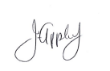 Opened in the presence ofMatt WalkerMatt WalkerMatt WalkerMatt WalkerMatt Walker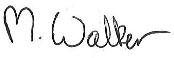 Respondents DetailsRespondents DetailsRespondents DetailsRespondents DetailsRespondents DetailsRespondents DetailsRespondents DetailsRespondents DetailsSupalux Line Marking Pty LtdSupalux Line Marking Pty LtdSupalux Line Marking Pty LtdSupalux Line Marking Pty LtdCopy of Advertisement: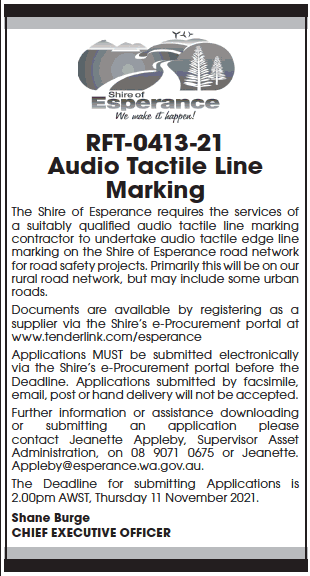 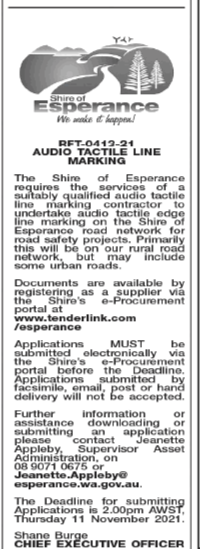 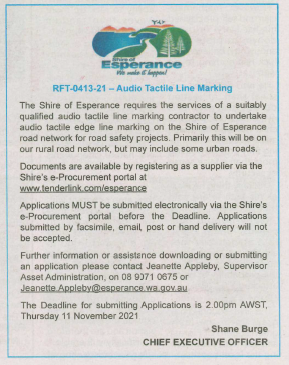 Copy of Advertisement:Copy of Advertisement:Copy of Advertisement:Copy of Advertisement:Copy of Advertisement:Copy of Advertisement:Copy of Advertisement:Awarded byAwarded byDate of Council Meeting 21 December 2021Date of Council Meeting 21 December 2021Date of Council Meeting 21 December 2021Date of Council Meeting 21 December 2021Date of Council Meeting 21 December 2021Council Minute No. 17.1Name of Successful Tenderer(s):Name of Successful Tenderer(s):Supalux Line Marking Pty LtdSupalux Line Marking Pty LtdSupalux Line Marking Pty LtdSupalux Line Marking Pty LtdSupalux Line Marking Pty LtdSupalux Line Marking Pty LtdAmount of Successful Tender(s):Amount of Successful Tender(s):$381,80.00$381,80.00$381,80.00$381,80.00$381,80.00$381,80.00